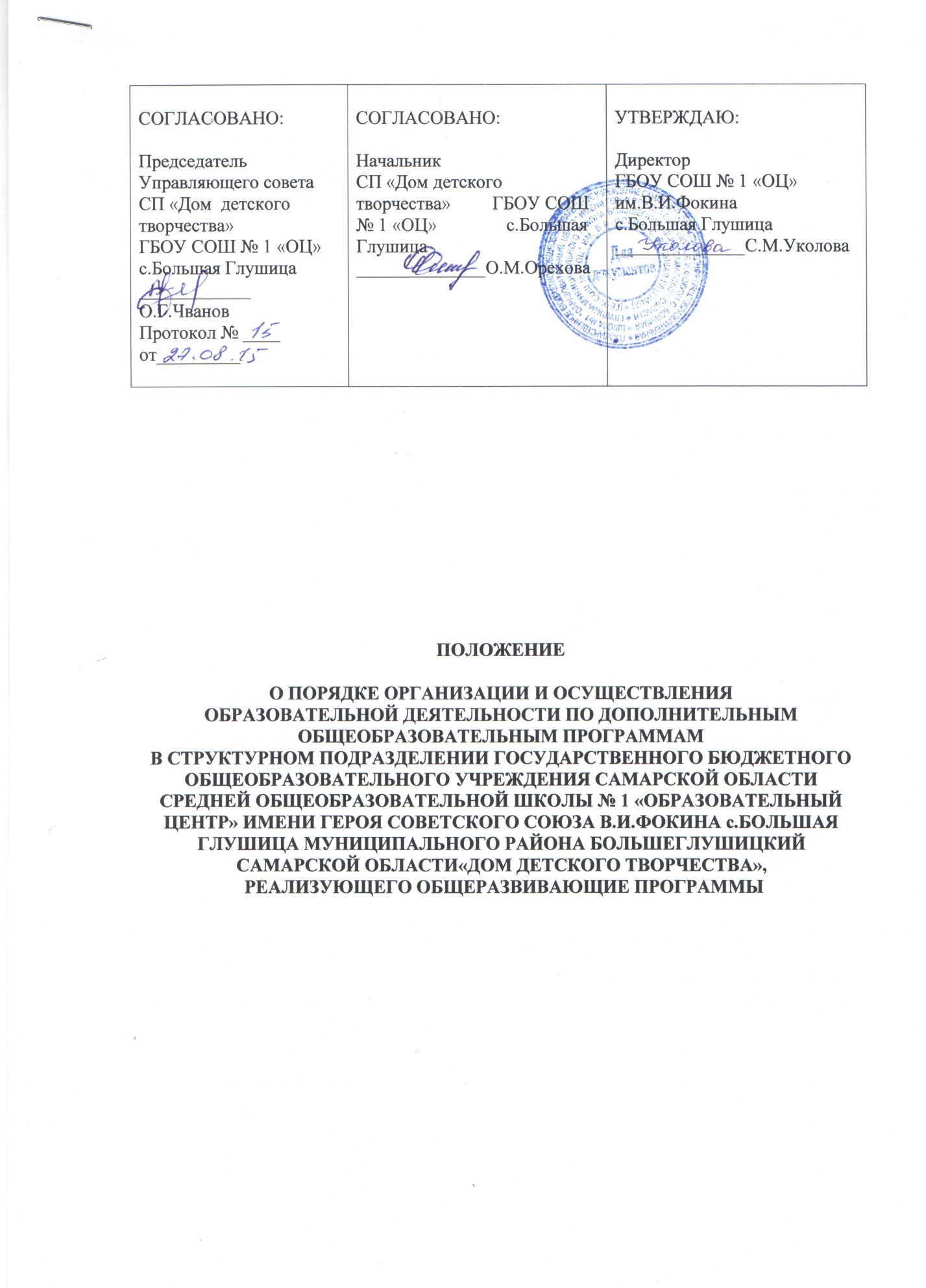 Общие положения.Данное положение разработано в соответствии с Приказом Министерства образования и науки Российской Федерации от 29 августа 2013г. N 1008 «Об утверждении Порядка организации и осуществления образовательной деятельности по дополнительным общеобразовательным программам».Образовательная деятельность СП ГБОУ СОШ № 1 «ОЦ» с.Большая Глушица – «Дом детского творчества» по дополнительным общеобразовательным программам направлена на:формирование и развитие творческих способностей учащихся;удовлетворение индивидуальных потребностей учащихся в интеллектуальном, художественно-эстетическом, нравственном и интеллектуальном развитии, а также в занятиях физической культурой и спортом;формирование культуры здорового и безопасного образа жизни, укрепление здоровья учащихся;обеспечение духовно-нравственного, гражданско-патриотического, военно-патриотического, трудового воспитания учащихся;выявление, развитие и поддержку талантливых учащихся, а также лиц, проявивших выдающиеся способности;профессиональную ориентацию учащихся;создание и обеспечение необходимых условий для личностного развития, укрепление здоровья, профессионального самоопределения и творческого труда учащихся;подготовку спортивного резерва и спортсменов высокого класса в соответствии с федеральными стандартами спортивной подготовки, в том числе из числа учащихся с ограниченными возможностями здоровья, детей-инвалидов и инвалидов;социализацию и адаптацию учащихся к жизни в обществе;формирование общей культуры учащихся;удовлетворение иных образовательных потребностей и интересов учащихся, не противоречащих законодательству Российской Федерации, осуществляемых за пределами федеральных государственных образовательных стандартов и федеральных государственных требований.Содержание дополнительных общеразвивающих программ. Содержание дополнительных общеразвивающих программ и сроки обучения по ним определяются образовательной программой СП ГБОУ СОШ № 1 «ОЦ» с.Большая Глушица – «Дом детского творчества».Дополнительные общеобразовательные программы могут быть:1) дошкольного образования;2) начального общего образования;3) основного общего образования;4) среднего (полного) общего образования.Уровень дополнительной общеобразовательной программы определяется на основании соответствия содержания программы требованиям к результату дополнительных образовательных программ дошкольного, начального общего, основного общего, среднего (полного) общего образования.Дополнительные общеобразовательные программы дошкольного образования должны быть направлены на овладение способами познавательной деятельности; формирование основ здорового образа жизни; готовности к обучению на начальном этапе образования.Дополнительные общеобразовательные программы начального общего образования должны быть направлены на развитие учебно-познавательной мотивации; формирование умений учебного сотрудничества; приобретение общих умений и способов интеллектуальной и практической деятельности, в т.ч. и в специфических изучаемых образовательных областей; освоение общественно признанных социальных норм.Дополнительные общеобразовательные программы основного общего образования должны быть направлены на формирование познавательной мотивации, определяющей установку на продолжение образования; овладение опытом самоорганизации, самореализации, самоконтроля; овладение способами учебно-исследовательской и учебно-проектной деятельности, приобретение опыта продуктивной творческой деятельности. Дополнительные общеобразовательные программы среднего (полного) общего образования должны быть направлены на становление самоопределения по отношению к культуре и социуму; способности принимать ответственные решения; формирование активной гражданской позиции; готовности к непрерывному образованию в течение всей жизни.Порядок организации образовательного процесса ГБОУ СОШ № 1 «ОЦ» с.Большая Глушица – «Дом детского творчества» реализует дополнительные общеобразовательные программы в течение всего календарного года, включая каникулярное время.Занятия в объединениях проводятся по дополнительным общеобразовательным программам различной направленности (технической, физкультурно-спортивной, художественной, туристско-краеведческой, социально-педагогической).Допускается сочетание различных форм получения образования и форм обучения.Форма обучения являются очная.В зависимости от нормативных сроков освоения реализуемых СП ГБОУ СОШ № 1 «ОЦ» с.Большая Глушица – «Дом детского творчества» общеобразовательных программ (продолжительности обучения) обучаются дети в возрасте от 5 лет до 18 лет. Образовательный процесс организуется в соответствии с Постановлением Главного государственного санитарного врача РФ от 4 июля 2014г. N 41 «Об утверждении СанПиН 2.4.4.3172-14 «Санитарно-эпидемиологические требования к устройству, содержанию и организации режима работы образовательных организаций дополнительного образования детей».Занятия в СП ГБОУ СОШ № 1 «ОЦ» с.Большая Глушица – «Дом детского творчества» проводятся по группам. Группы комплектуются педагогом дополнительного образования и формируются на основании заявлений от родителей (законных представителей). Родители (законные представители) дают письменное согласие на обработку персональных данных. Необходимый численный состав групп первого года обучения не менее 15 человек, второго и последующих лет - не менее 12 человек, если иное не оговорено специальным приказом директора ГБОУ СОШ № 1 «ОЦ» с.Большая Глушица. Учебный год начинается 1 сентября для групп второго и последующих лет обучения и 15 сентября для групп первого года обучения. Возможны также индивидуальные занятия согласно утвержденным образовательным программам.Продолжительность занятия в детском объединении 40 мин, для детей дошкольного возраста  30    мин. Перерывы между занятиями составляют 10 мин. Каждый воспитанник имеет право заниматься в нескольких объединениях, менять их.4.3.	При реализации дополнительных общеобразовательных программ используются различные образовательные технологии, в том числе дистанционные образовательные технологии, электронное обучение.При реализации дополнительных общеобразовательных программ применяется форма организации образовательной деятельности, основанная на модульном принципе представления содержания образовательной программы и построения учебных планов, использовании соответствующих образовательных технологий.Использование при реализации дополнительных общеобразовательных программ методов и средств обучения и воспитания, образовательных технологий, наносящих вред физическому или психическому здоровью учащихся, запрещается.4.4. Обучение и воспитание в СП ГБОУ СОШ № 1 «ОЦ» с.Большая Глушица – «Дом детского творчества» ведется на русском языке, возможно создание детских объединений с преподаванием на национальных языках.4.5. Расписание занятий детских объединений составляется для создания наиболее благоприятного режима труда и отдыха воспитанников администрацией структурного подразделения, осуществляющей образовательную деятельность, по представлению педагогов дополнительного образования, других педагогических работников с учетом пожеланий детей, родителей (законных представителей), несовершеннолетних учащихся и возрастных особенностей учащихся и утверждается начальником СП ГБОУ СОШ № 1 «ОЦ» с.Большая Глушица – «Дом детского творчества». При реализации дополнительных общеобразовательных программ организуются и проводятся массовые мероприятия, создаются необходимые условия для совместного труда и (или) отдыха обучающихся, родителей (законных представителей).В работе объединений при наличии условий и согласия руководителя детского объединения могут участвовать совместно с несовершеннолетними учащимися их родители (законные представители) без включения в основной состав.При реализации дополнительных общеобразовательных программ предусматриваются как аудиторные, так и внеаудиторные (самостоятельные) занятия, которые проводятся по группам или индивидуально.СП ГБОУ СОШ № 1 «ОЦ» с.Большая Глушица – «Дом детского творчества» определяет формы аудиторных занятий, а также формы, порядок и периодичность проведения промежуточной аттестации обучающихся.Для воспитанников с ограниченными возможностями здоровья, детей-инвалидов, инвалидов организуется образовательный процесс по индивидуальным дополнительным общеобразовательным программам с учетом особенностей психофизического развития указанных категорий учащихся.Численный состав объединения может быть уменьшен при включении в него учащихся с ограниченными возможностями здоровья и (или) детей-инвалидов, инвалидов.Порядок рассмотрения и утверждения дополнительных общеобразовательных программ5.1.	Педагоги СП ГБОУ СОШ № 1 «ОЦ» с.Большая Глушица – «Дом детского творчества» ежегодно обновляют дополнительные общеобразовательные программы с учетом развития науки, техники, культуры, экономики, технологий и социальной сферы. Обновленные программы подаются для рассмотрения на методическом совете СП ГБОУ СОШ № 1 «ОЦ» с.Большая Глушица – «Дом детского творчества» до 1 сентября.5.2.	После положительного экспертного заключения программы рекомендуются к утверждению и реализации.5.3.	На основании решения методического совета программы утверждаются начальником СП ГБОУ СОШ № 1 «ОЦ» с.Большая Глушица – «Дом детского творчества».5.4.	Программы вновь принятых педагогов рассматриваются на методическом совете на предмет соответствия современным нормативно-правовым актам, регулирующим процесс разработки и реализации дополнительных общеобразовательных программ:Федеральный закон  № 273 «Об образовании в Российской Федерации» от 29.12. 2012.г.;Концепция развития дополнительного образования в РФ (Распоряжение Правительства РФ № 1726-Р от 04. 09.2014)Письмо Департамента молодежной политики, воспитания, и социальной поддержки детей МОиН РФ № 06-1844 от 11.12.06 «О примерных требованиях к программам дополнительного образования детей»; Приказ МОиН РФ от 29 августа . № .Москва «Об утверждении Порядка организации и осуществления образовательной деятельности по дополнительным общеобразовательным программам»;СанПиН 2.4.4.3172-14 Постановление Главного государственного санитарного врача РФ от 4 июля .№41 г. Москва «Об утверждении Санитарно-эпидемиологических требований к устройству, содержанию и организации режима работы образовательных организации дополнительного образования детей».После положительного экспертного заключения программы вновь принятых педагогов рекомендуются к утверждению и реализации.Если представленная программа не соответствует современным требованиям к дополнительным общеобразовательным программам, педагог обязан в срок, установленный методическим советом,  доработать свою программу с учетом замечаний и рекомендаций.